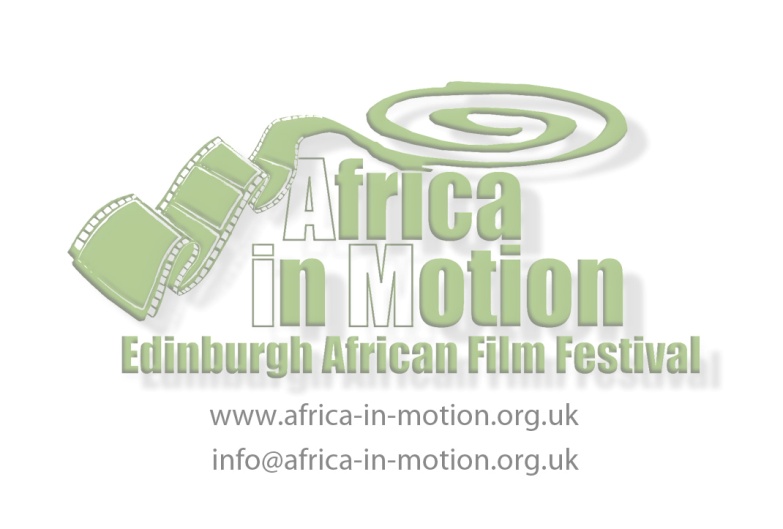 Africa in Motion Schools Tour Booking FormFebruary 2012The school will be expected to make available:- Appropriate venue (dark room or space with blackout facilities with enough space to accommodate all pupils attending) - DVD projector- White board or screenWe will work with your school to guarantee these logistical details are in place once you have secured a booking.Please advise in advance of screening if any pupils have additional learning needs so that project material can be prepared accordingly. Dates and times will be confirmed prior to start of project.Any queries should be directed to Zora King (AiM Schools Tour Coordinator) at 0753090337 or zoraking62@gmail.com / tour@africa-in-motion.org.uk Name of School:Contact Name:Tel:Email:1st Choice dates:2nd Choice dates:Preferred time:No. of Pupils:Class(es) / Subject Area(s):Choice of film package:Please return form to:Africa in Motion Film FestivalOut of the Blue Drill Hall, 36 Dalmeny StreetEdinburgh EH6 8RGOr e-mail to:tour@africa-in-motion.org.uk